Escola CEI Tia RoseAtividades Remotas/ Não presenciaisProfessora : Adrielle FrançaDisciplina: ArtesTurmas: Pré I VespertinoProfessora da turma:  LucenirQuinta-Feira 25/06:Confeccionar um jogo da memória com materiais que tem em casa.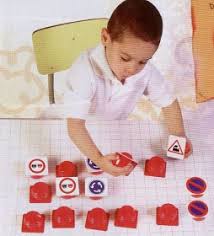 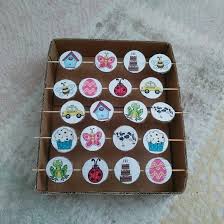 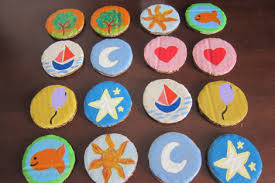 